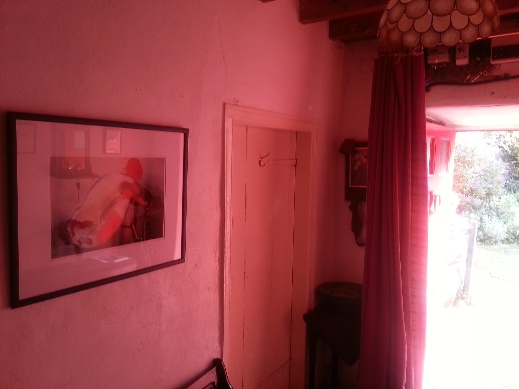 Red Thread Sangha 2015IntroductionThis year’s report is a little bit different from other years in that it includes all of the haiku written during the weekend. They are used them to illustrate the reportage in the way of a ‘haibun’, or maybe it is more of a ‘halibut’ as George’s spellcheck is wont to correct. Mindful of those who were unable to attend, there is a brief summary of presentations, some links and the papers. Also a couple of graces but no recipes. You had to be there to appreciate the food.Absent friendsThis year our numbers were depleted. Sadly Ken didn’t make it and as the weekend approached others had to pull out for health reasons - either their own or those of loved ones - or because of other more pressing challenges at home. Our thoughts and best wishes went out to all.Those that did make it Jane Whittle’s farmhouse were George Marsh (Portsmouth), Stuart Quine (Sheffield), Sophie Muir (The Lizard), Martin Pitt (Dartmoor) and Jonathan Buckley(London).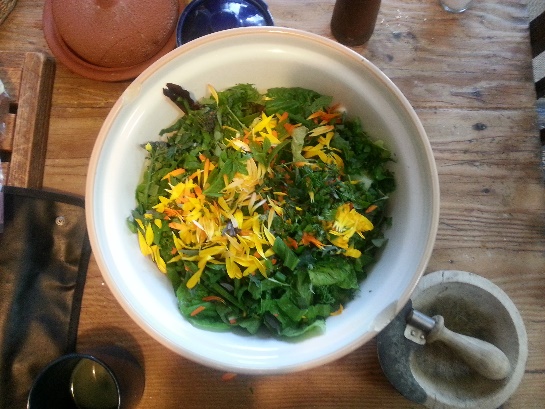 The Supreme Meal‘since ancient times the office of cook in a Zen monastery has been held by realised monks who have the mind of the Way or by senior disciples who have roused the Way-seeking mind … indeed, Zen masters call a life that is lived fully and completely, with nothing held back, the supreme meal.’ (White Wind Zen Community)Given the importance that the great Zen master Dogen attributed to the cook in a monastery, it seemed wholly appropriate that Ken handed over leadership of Red Thread Sangha retreat 2015 to George. As ever, George coaxed the slow and steady Aga stove to create a series of lovely meals that sustained the body and he also fuelledminds with his learned discourse.But first let us eat. Martin reminded us of the grace given by one Paul Seto:‘Two, four, six, eight, tuck in don’t wait’.On the Friday night it was noodles with mushrooms, intensified with Ceps, followed by pears baked in red wine and served with vanilla ice cream. There was a selection of hors d’oeuvres. And each morning we breakfasted on stewed fruits, muesli, flakes, toast, tea and coffee.On Saturday, lunch was a baked potato served with red lentils cooked in a fragrant stock with the leftover mushroom noodles. Supper was a pasta made with leeks and parmesan and served with a selection of sweet-roasted root vegetables, followed by baked apples and ice cream. Sunday’s lunch was omelettes made with fresh herbs and served with the leftover vegetables. The evening meal was a risotto served with a salad topped with marigold petals and purple sage from the garden. Pudding was a crumble made of plums and blackberries collected by the estuary.MeditationSaturdayThe Dao De Jing – A tongue-tip tasteStuart gave an introduction to one of the two foundational texts (4th to 5th century BCE) of what was to become Daoism (the other is the Zhuangzi). He came across it when he was just 14 and has always considered himself something of a Daoist although it was Zen that gave him his practice.In the context of Chinese philosophy, Dao – literally ‘road’ or ‘way’ – refers to a spiritual practice or code of conduct. But here it indicates a generative source that brings into existence ‘the ten thousand things’; sometimes described by the concept of ‘ziran’ or self-ablaze. ‘Ziran’ is reflected in the Daoist ideal of ‘non-doing’ and the suchness of Buddhism.We each read out one of the very short untitled chapters from his favourite translation by Stephen Addis and Stanley Lombardo. Sophie picked #17 and found great relevance in the 3rd line:‘Great rising and falling - people only know it exists. Next they see and praise. Soon they fear. Finally they despise. 
Without fundamental trust there is no trust at all. Be careful in valuing words. 
When the work is done, everyone says we just acted naturally.’There was the suggestions that you could boil Zen down to this line about ‘trust’ or Shraddha (faith in Buddhism).Moving on to #18, it was pointed out that Daoism was pretty sour about moralisers and ethical professors and exhibited a big distrust of theorising:‘Great Tao rejected: Benevolence and righteousness appear. 
Learning and knowledge professed: Great Hypocrites spring up.’ 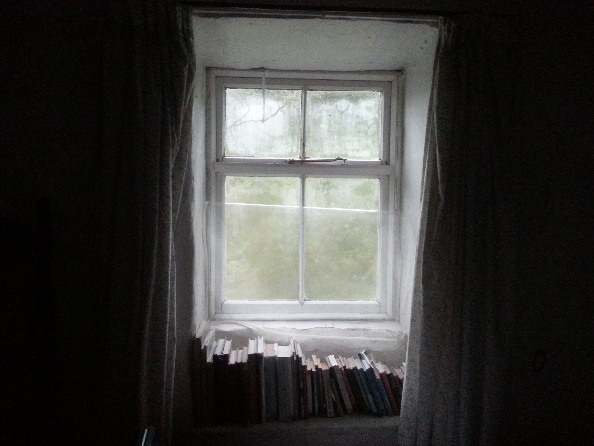 Leading George to pronounce William Blake a Zen mystic who had said something very similar:‘Prisons built with bricks of lawBrothels with bricks of religion’Fascinating but would we in Jane’s words ‘get back to the nuts’? The nuts and bolts are the culture and mind-set of the Eastern way of life; the concept of the ‘naïve man’ who has no need to manipulate words. That is also the way of haiku: going with flow or the Wu Wei and crystallising the suchness with a lack of self-consciousness.Movement with natureIn the garden, Sophie led exercises that enabled us to experience Yin (the negative and yielding) and Yang (the positive and advancing) through the body. This involved shifting weight from one leg to the other and feeling the supporting leg resting on the very centre of the earth.This session had us bending and waving arms and even creating our own Tai Chi. Sophie explained that movement also operated on different sides of the brain; the analytical left side of the body controlling the right and the aesthetic and intuitive right side controlling the left.The cats joined in. The ducks quacked gently.The session concluded with a section of the Tai Chi form called ‘Grasp the Sparrow’s Tail’. The four postures illustrate Tai Chi principles in action and in the movement there was a sense of integration: body and mind, right and left, yin and yang. Maybe we caught a stray feather on the tail of the ‘whole mind’.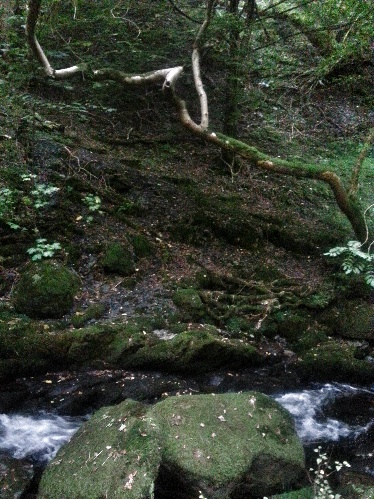 Contrasting qualities in imageryGeorge took the principles of Yin and Yang and looked at how this applied to the writing of haiku. He noted that ‘as for the yin and yang of imagery, Bassho claimed that “he always travelled with a copy of Chuang Tsu”. And he loved surprising innovative combinations. We looked at some examples:A walk by Dolgoch FallsIn the afternoon we drove a short way to the beautiful Dolgoch waterfalls which cascade down a rocky wooded ravine in the mountainside. An easy walk up into the woods.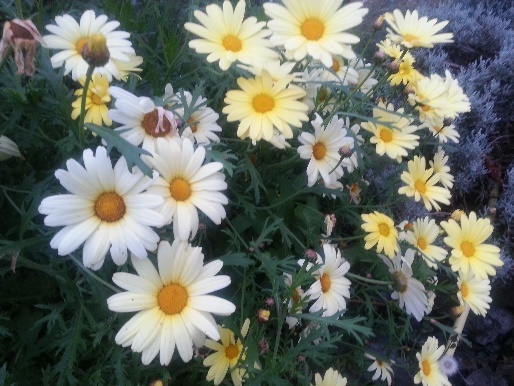 SundayTribute to KenOff the top of his head Stuart quoted one of his favourite haiku by Ken, ‘To you, telephone pole A432756, I tip my hat’. And we took time on Sunday to do the same for Ken. In some respects Ken’s presence was very much part of the weekend. But then again so was his absence. As Martin said, ‘yes he is in our minds but it’s not the same thing.’ George recounted the founding of the Red Thread Sangha with Jim Norton and Sean O’Connor and explained that the name came from a koan by Ikkyu ‘Why can we not sever the red thread’; the red thread of passion!And we took turns to share memories; in Sophie’s case some lovely photographs from days up in the hills; Stuart read Ken’s haibun The Knife Grinder and Martin The Pull of the Tide. Jonathan a haibun by Bill Wyatt dedicated to Ken, and Jane readNoragh’s poem:Death Haiku – a haiku sequence for KenBy Noragh Joneshis final yearshe learns to lovethe bones beneath the skinabandoned quarrywild raspberries ripeningtoo late for him this yearfuneral teaKen’s ghost flitting, knitting upour unravelling selvesafter the funeralshe watches the starling cloudwheeling in to roostwalking aloneshe listens forhis absent breathingwalking our mid-Wales hillsshe turns to share a jokeforgetting he’s goneAnd there were more haiku offerings: 6-Beat HaikuIn our last major session, George challenged the traditional form of the haiku and asked us to contemplate new ways of defining it. And all of this because the traditional, albeit falsely conceived 5-7-5 format, could in his words ‘make people do silly things’ in order to conform.Having said that, there were some great examples and practitioners who used the 5-7-5 format, not least Red Thread member Bill Wyatt. And others were mentioned including the American Richard Wright. George first asked us to consider the work of Connaire Kensit who invented a new form called the Ei-haiku which uses 4-5-4 syllables per line. This on the grounds that a Japanese syllables expresses much less meaning and takes less time to say than an English syllable. Some examples:Then he moved on to present the work of the Swedish Nobel prize-winning poet Tomas Transfromer who writes in 5-7-5 and uses quite a lot full stops. These haiku are taken from The Great Enigma. Here’s the blurb:‘… has now attained a prominence comparable to that of Pablo Neruda's during his lifetime. But if Neruda is blazing fire, Transtromer is expanding ice.’The response to both of these poets was muted and there was some concern that we might hurt George’s feelings. But it turned out that he was just softening us up for his pitch for the 6-beat haiku; 2 beats per line. To illustrate how this worked he used one of his own haiku and then a second.Seemed to work very well.Walking to the Broadwater LagoonIn the afternoon we walked the estuary of the River Dysnni, past the new Tonfanau Bridge which connects up the Wales Coast Path and up towards theBroadwater lagoon, formed in the 19th century when the river silted up. Before that it was used for shipbuilding and trade in peat from the bogs.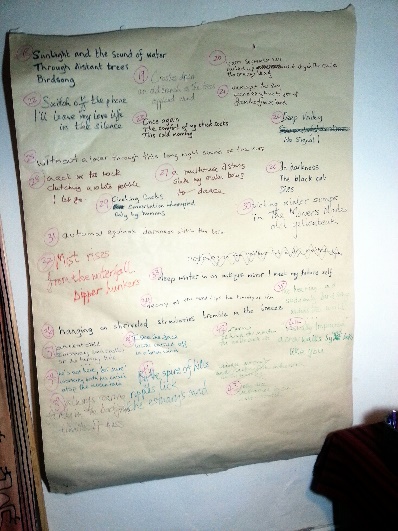 Haiku WorkshopsOn both the Friday, Saturday and Sunday evenings there was a haiku workshop led by Stuart. A chance to look at work and provide feedback to each other. These are some of the haiku reviewed.AppendicesUseful referencesIkkyu and Red Thread: http://zentalks.blogspot.co.uk/2014/07/ikkyu.htmlAbout the cook: http://wwzc.org/dharma-text/tenzo-kyokun-instructions-tenzo‘Grasping the Sparrow’s Tail’: https://www.youtube.com/watch?v=dx-ZiITmsmoAbout Zhuangzi: http://plato.stanford.edu/entries/zhuangzi/Tao Te Ching by Lombardo & Aldiss: http://terebess.hu/english/tao/addiss.htmlGracesFrom Stuart:We accept this food with gratitude
and share it in kinship with all beings in the Six Realmsso that together we may realise the reality of our lives,
the dream within the dreamFrom Sophie:The Maenllwyd ' Mealtime Ceremonial '

At one with the food we eat, we identify with the universe.
At one with the universe we taste the food,
The universe and the food we eat partake of the same nature.
We share the merit of this food with all.
The first bite is to discard evil.
The second bite is to train in perfection.
The third bite is to help all beings,
We pray that all may be enlightened.

In the absenceof your warm welcome -tentatively enteringScattered cloudsand sporadic showersour conversation brokenUndaunteda snail scaling ridgesof the slate vaseSunlight and the sound of water through distant treesbirdsongDeep Valleyxxxxx xxxxxNo Signal!Circling ducksConversations interrupted Only by humanswarmbehind the mountainthe noble circle sitsthe hearing aidsuddenly birdsongwidens the worldFor those,who have supped three cupsof the finest wineyet say they have not wettedtheir lips                 (after Li Po)Picking winter scrapsin The Mower’s bladesold yellow beakEach day started with a slightly longer 45 minute meditation at 8 o’clock. This was followed by breakfast in silence, save for the song of spoons on cereal bowls and the rasp of buttered knives on toast.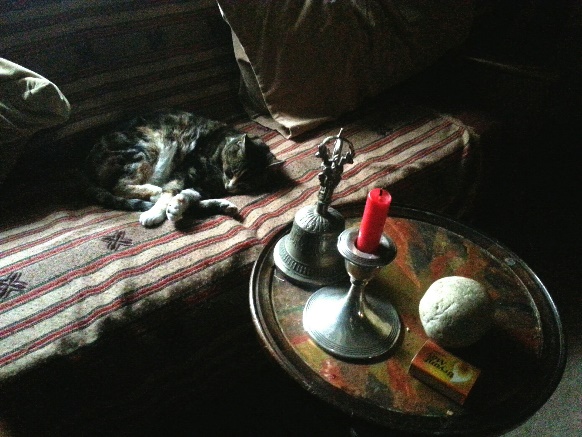 Once again the comfort of my thick socksthis cold morningOnce again the comfort of my thick socksthis cold morningbetween the clock’s tickand the cat’s purrsstillness settlescrack in the rockclutching a white pebbleI let gocrack in the rockclutching a white pebbleI let goalways roaringfaintly in the backgroundtinnitus of blissIf the clock stopswill my heartstill tick?If the clock stopswill my heartstill tick?deep winter in an antique mirror I meet my future selfSitting roomcatching sight of sparrowsin the mirrorMy old bodya drop of dew grownheavy at the tip KibaHow gracefullycows tramplefields of violets                            FujioBush warblerdropping on the rice cakeat the veranda’s edge           BasshoI have brought a luminous piece of cloudfor your table of objects           George MarshBone scanthe lengthof a Brandenburg Concerto   Ken JonesCutting through it allthere’s no me and no personjust this itchy nose                        Bill WyattMist rises from the waterfall.Dipper hunkersForever over the edge countless dancing drops pound the rockClosed eyeswatching the waterfallfrom a heather bedThe water fallsevery drop stream and trickleends in the poolKingfisherplundering the flow for thousands of yearstumbling white waterthe many tonguesof the river’s song(for Martin Lucas)Shuffling off this worldMeeting an old acquaintanceThe harvest moon      Bill WyattPut it into wordsThat's shameful  – realityConstantly flows           BWKen's Great Leapinto the all too clearfrom the unknown      George Marshhow sweet, how strange mizzle of delicate sadnessthe heavens grey          GMAncient child still making sandcastleson the turning tide      Jonathan BuckleyI see the facewords carried offon a brisk breeze            JBHe’s not here, for sure!working with his chiselatop the mountain    JBThat evening at sunsetthe tide pulling awaywaves rolling on           Meg Griffithsvisually impaireda crow walks by and looks like you         Jane WhittleSomething stabs me –stepped on in our room:my late wife’s comb                       BusonV for Victoryscrawled on the spring skygeese flying north                     Connaire KensitThe sun is low now.Our shadows are giants.Soon all will be shadow.Death stoops over me.I’m a problem in chess. Hehas the solution.The sea is a wall.I can hear the gulls screaming –they’re waving at us.See how I’m sittingLike a punt pulled up on land.Here I am happy.6-beatFleecy lambeaten away at the chestfull of rainFleecy lambhollowed out chestfull of rainSwitch off the phoneI’ll leave my love lifeIn the silenceSwitch off the phoneI’ll leave my love In the silenceIndian summerthe river running easyto a lost horizonMolecules at playthe sway of the ocean callThe spine of hillsripples lickthe estuary’s mudJelly discmarooned in sunsalt-scentedCrashes downan old branch as the treesapplaud windheavy at the reed tips the honesty of rainThe implausibility of it all – yet here I am, stumbling home under stars.hanging on shrivelled strawberries tremble in the breezeMoon roundwindow square tracing the edgesautumnal equinox darkens within the bellsIn darknessThe black cat Diesthis long night without a lover, sound of surfA multitude of starsshake my sullen bonesto dancewarm September suncurled up and dry in the curbthe orange leaflooking at the skywondering how to get upfrom the flower bed